Ariadne Lada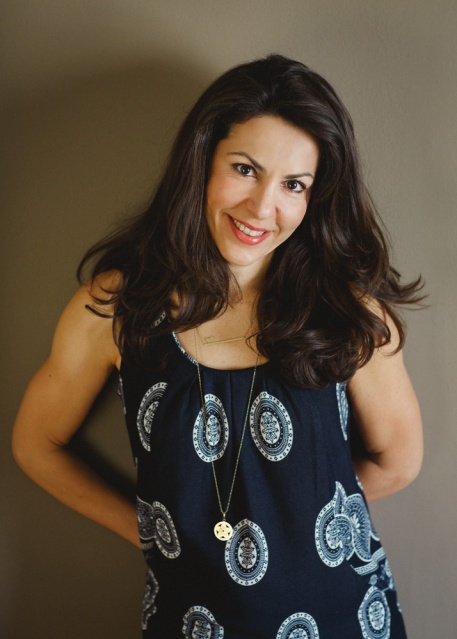 Program Manager – Strategy and Communications & Business Coach
Ariadne studied Psychology at The American College of Greece, and pursued a career in Human Resources Management with companies such as Egnatia Bank SA, Athens 2004, ING Group, Ashland Hellas SA, gradually assuming positions of greater responsibility, with last that of Head of HR with Amgen Hellas SA. During the 12 years she has worked with large companies, Ariadne managed to acquire substantial experience in the areas of recruiting, performance appraisal, learning & development, talent management, working on company culture& values, as well as fostering open and transparent internal communication lines. 

Having a great interest in the human capital, Ariadne completed a post graduate diploma in Executive Coaching & Organizational Development in 2012, and an extensive training in Rational Emotive Cognitive Behavioral Coaching in 2015.Since 2012 she has been working as an Executive Coach and OD Consultant.  She is currently member of the BOD of the Hellenic Coaching Association, holding the role of Marketing & Communications Director.Ariadne has been working for the BCC since its very beginning, and is currently the program manager, responsible for Strategy & Communications, as well as a business coach.Vicky Charitou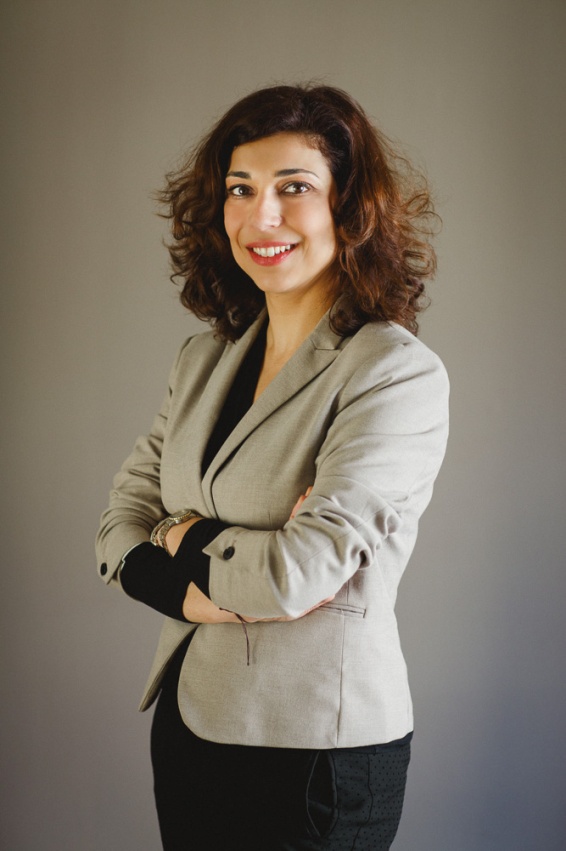 Program Manager –Strategy & Resources, Business CoachAfter the completion of the master’s degree in International Banking and Financial Services from the University of Reading-UK, Vicky worked for over 15 years in the local Banking Sector in Eurobank and HSBC. Her main job positions were as Financial Consultant, Training and Development Manager of the Retail Business, Segment and CRM Manager of the Retail Banking Business. Moreover, she holds a Diploma in Executive Coaching and Organisational Development and the last 2 years works as a Business Coach and HR Consultant. She is also working as a Freelance HR content writer for the portal and LinkedIn page of a large international consulting firm as well as various business sites.Vicky is an active member of Hellenic Coaching Association (HCA) taking part in Solidarity & Peer Coaching actions, of EMCC (European Mentoring & Coaching Council), of AC (Association for Coaching) and of GPMA (Greek People Management Association).She firmly believes that the Human Capital is the most important investment an Enterprise can make, in order to retain, enlarge and develop its business. Vicky has participated in the founding team of PRAKSIS Business Coaching Centre, having the role of Business Coach and OD Consultant thus supporting and reinforcing the personal skills of the beneficiaries through Coaching tools and techniques.Today is BCC Program Manager with main duties the Strategy Planning and the Management of Resources.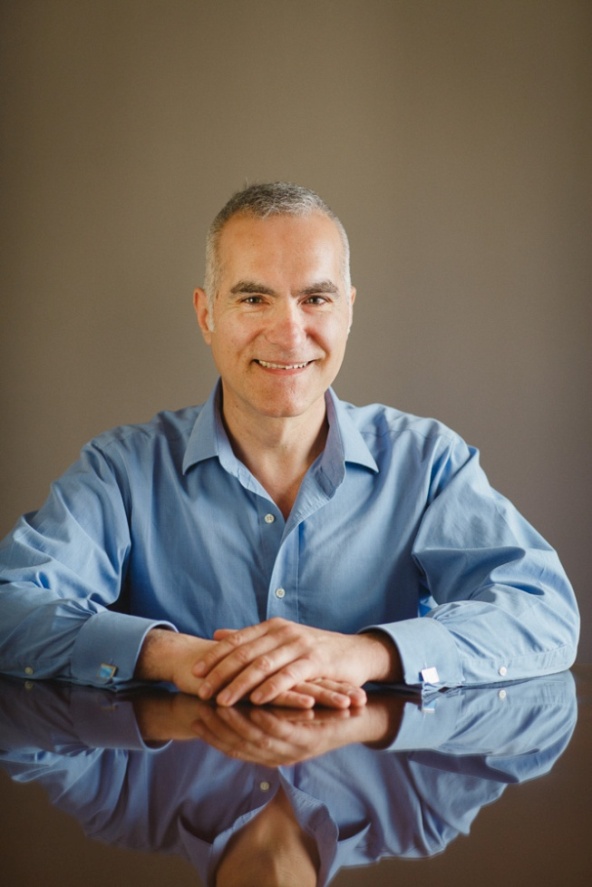 Stephanos EconomidesBusiness ConsultantStephanos Economides is the founder of SEO In Greece that provides digital marketing services. He holds a BSc in Business Administration from the Athens University of Economics, a MSc in Marketing (Distinction) from the University of Stirling and has been certified with the title of Chartered Marketer of the Chartered Institute of Marketing. He has significant experience in strategic marketing issues in the IT, fashion, communications, automotive, insurance and food industry. Since 2003, he is a rapporteur of seminars about marketing to business executives, startups (start-ups) companies and graduate programs. Since 2008, he has been active as a business consultant in strategic and digital marketing issues. He is a certified NLP practitioner.Vassilis Kassimatis 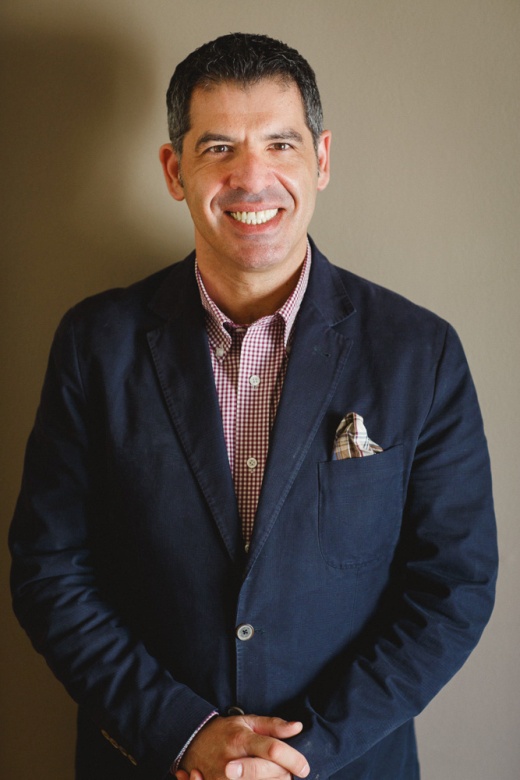 Business ConsultantVassilis Kassimatis has more than 23 years of experience in: Business Consulting & Training, Information Technology and Telecommunications. He is certified instructor by Greek Institutions (National Organization for the Certification of Qualification & Vocational Guidance and Manpower Employment Organization), as well as international companies, for Leadership, Communication, Sales and Customer Experience programs.His major career milestones include the following: Small Business Institute of the General Confederation of Professionals, Craftsmen and Merchants (IME GSEVEE) where he is registered Consultant and Mentor, COSMOTE, where he contributed to the development of the company by undertaking the position of Corporate Sales Deputy Director, (Top 500 accounts located in Greece, based on their EBITDA, plus Public & Banking sectors) and IDEAL GROUP where he offered his services as a Senior Sales Manager.His educational background includes a Bachelor of Science, in Computer Information Systems (Western International University, U.K), and a Professional MBA (ALBA, Greece). 	Vassiliki Mouhou, Marketing and Administrative Assistant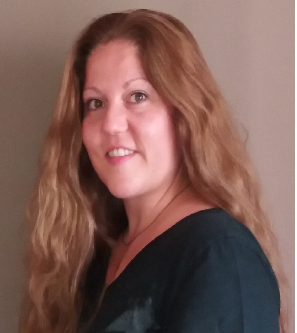 Studied Shipping at the English College SBE, holder of a BSc in Shipping & Transport Management and worked at multinational companies (Regus, The meeco Group) in Operations and Sales Departments. Gradually she developed within the organization of Regus, specialized in the Customer Service and held the Centre Manager position.She is now working as a Marketing and Administrative Assistant at the PRAKSIS Business Coaching Center and is responsible for the internal and external communication of PRAKSIS Business Coaching Center.